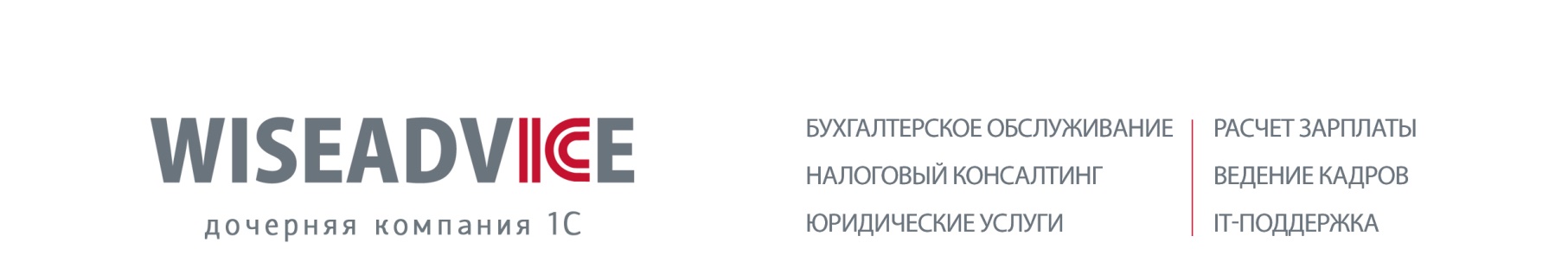 Безопасная доля вычетов по регионамдля 1 квартала 2019 года* Показатели посчитаны на основании отчета 1-НДС по состоянию на 1 ноября 2018 года.РегионДоля вычетов, %ЦЕНТРАЛЬНЫЙ ФЕДЕРАЛЬНЫЙ ОКРУГЦЕНТРАЛЬНЫЙ ФЕДЕРАЛЬНЫЙ ОКРУГБелгородская область89,2Брянская область87,9Владимирская область85,5Воронежская область92,5Ивановская область92,5Калужская область87,3Костромская область84,7Курская область92,9Липецкая область87,7Московская область90,3Орловская область94,6Рязанская область84,9Смоленская область94,2Тамбовская область95,3Тверская область88,6Тульская область92,7Ярославская область87,2город Москва88,4СЕВЕРО-ЗАПАДНЫЙ ФЕДЕРАЛЬНЫЙ ОКРУГСЕВЕРО-ЗАПАДНЫЙ ФЕДЕРАЛЬНЫЙ ОКРУГРеспублика Карелия83,5Республика Коми78,6Архангельская область82,1Вологодская область88,1Калининградская область62,9Ленинградская область81,6Мурманская область81,3Новгородская область89,9Псковская область87,3город Санкт-Петербург90,1Ненецкий АО121,1СЕВЕРО-КАВКАЗСКИЙ ФЕДЕРАЛЬНЫЙ ОКРУГСЕВЕРО-КАВКАЗСКИЙ ФЕДЕРАЛЬНЫЙ ОКРУГРеспублика Дагестан85,6Республика Ингушетия96,2Кабардино-Балкарская Республика93,4Карачаево-Черкесская Республика91,8Республика Северная Осетия – Алания86,6Чеченская Республика100,8Ставропольский край88,8ЮЖНЫЙ ФЕДЕРАЛЬНЫЙ ОКРУГЮЖНЫЙ ФЕДЕРАЛЬНЫЙ ОКРУГРеспублика Адыгея85,7Республика Калмыкия82,0Республика Крым87,8Краснодарский край89,9Астраханская область62,8Волгоградская область86,4Ростовская область92,0город Севастополь82,1ПРИВОЛЖСКИЙ ФЕДЕРАЛЬНЫЙ ОКРУГПРИВОЛЖСКИЙ ФЕДЕРАЛЬНЫЙ ОКРУГРеспублика Башкортостан88,1Республика Марий-Эл90,1Республика Мордовия90,1Республика Татарстан87,1Удмуртская Республика80,1Чувашская Республика83,7Кировская область86,7Нижегородская область88,3Оренбургская область70,1Пензенская область90,8Пермский край79,3Самарская область84,3УРАЛЬСКИЙ ФЕДЕРАЛЬНЫЙ ОКРУГУРАЛЬСКИЙ ФЕДЕРАЛЬНЫЙ ОКРУГКурганская область87,1Свердловская область88,1Тюменская область84,1Челябинская область88,4Ханты-Мансийский АО – Югра58,4Ямало-Hенецкий АО69,4СИБИРСКИЙ ФЕДЕРАЛЬНЫЙ ОКРУГСИБИРСКИЙ ФЕДЕРАЛЬНЫЙ ОКРУГРеспублика Алтай90,1Республика Бурятия88,9Республика Тыва76,9Республика Хакасия89,8Алтайский край90,4Красноярский край76,4Иркутская область77,4Кемеровская область83,6Новосибирская область89,5Омская область84,0Томская область75,6Забайкальский край89,6ДАЛЬНЕВОСТОЧНЫЙ ФЕДЕРАЛЬНЫЙ ОКРУГДАЛЬНЕВОСТОЧНЫЙ ФЕДЕРАЛЬНЫЙ ОКРУГРеспублика Саха (Якутия)86,1Приморский край95,7Хабаровский край89,6Амурская область116,1Камчатский край90,0Магаданская область98,8Сахалинская область98,6Еврейская автономная область96,2Чукотский АО105,6БАЙКОНУРБАЙКОНУРБайконур58,4